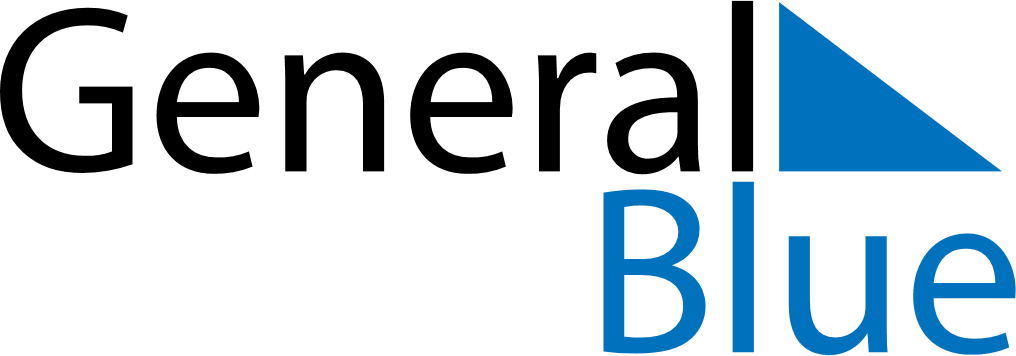 July 2024July 2024July 2024July 2024July 2024July 2024Stora, OErebro, SwedenStora, OErebro, SwedenStora, OErebro, SwedenStora, OErebro, SwedenStora, OErebro, SwedenStora, OErebro, SwedenSunday Monday Tuesday Wednesday Thursday Friday Saturday 1 2 3 4 5 6 Sunrise: 3:45 AM Sunset: 10:21 PM Daylight: 18 hours and 36 minutes. Sunrise: 3:46 AM Sunset: 10:20 PM Daylight: 18 hours and 34 minutes. Sunrise: 3:47 AM Sunset: 10:20 PM Daylight: 18 hours and 32 minutes. Sunrise: 3:48 AM Sunset: 10:19 PM Daylight: 18 hours and 30 minutes. Sunrise: 3:49 AM Sunset: 10:18 PM Daylight: 18 hours and 28 minutes. Sunrise: 3:51 AM Sunset: 10:17 PM Daylight: 18 hours and 25 minutes. 7 8 9 10 11 12 13 Sunrise: 3:52 AM Sunset: 10:16 PM Daylight: 18 hours and 23 minutes. Sunrise: 3:54 AM Sunset: 10:14 PM Daylight: 18 hours and 20 minutes. Sunrise: 3:55 AM Sunset: 10:13 PM Daylight: 18 hours and 17 minutes. Sunrise: 3:57 AM Sunset: 10:12 PM Daylight: 18 hours and 14 minutes. Sunrise: 3:59 AM Sunset: 10:10 PM Daylight: 18 hours and 11 minutes. Sunrise: 4:00 AM Sunset: 10:09 PM Daylight: 18 hours and 8 minutes. Sunrise: 4:02 AM Sunset: 10:07 PM Daylight: 18 hours and 5 minutes. 14 15 16 17 18 19 20 Sunrise: 4:04 AM Sunset: 10:06 PM Daylight: 18 hours and 1 minute. Sunrise: 4:06 AM Sunset: 10:04 PM Daylight: 17 hours and 58 minutes. Sunrise: 4:08 AM Sunset: 10:02 PM Daylight: 17 hours and 54 minutes. Sunrise: 4:10 AM Sunset: 10:01 PM Daylight: 17 hours and 51 minutes. Sunrise: 4:12 AM Sunset: 9:59 PM Daylight: 17 hours and 47 minutes. Sunrise: 4:14 AM Sunset: 9:57 PM Daylight: 17 hours and 43 minutes. Sunrise: 4:16 AM Sunset: 9:55 PM Daylight: 17 hours and 39 minutes. 21 22 23 24 25 26 27 Sunrise: 4:18 AM Sunset: 9:53 PM Daylight: 17 hours and 35 minutes. Sunrise: 4:20 AM Sunset: 9:51 PM Daylight: 17 hours and 31 minutes. Sunrise: 4:22 AM Sunset: 9:49 PM Daylight: 17 hours and 26 minutes. Sunrise: 4:24 AM Sunset: 9:47 PM Daylight: 17 hours and 22 minutes. Sunrise: 4:26 AM Sunset: 9:45 PM Daylight: 17 hours and 18 minutes. Sunrise: 4:29 AM Sunset: 9:42 PM Daylight: 17 hours and 13 minutes. Sunrise: 4:31 AM Sunset: 9:40 PM Daylight: 17 hours and 9 minutes. 28 29 30 31 Sunrise: 4:33 AM Sunset: 9:38 PM Daylight: 17 hours and 4 minutes. Sunrise: 4:35 AM Sunset: 9:36 PM Daylight: 17 hours and 0 minutes. Sunrise: 4:38 AM Sunset: 9:33 PM Daylight: 16 hours and 55 minutes. Sunrise: 4:40 AM Sunset: 9:31 PM Daylight: 16 hours and 50 minutes. 